Profesiones y oficios Comentaran al párvulo/a que están aprendiendo las profesiones y oficios.Exponer al párvulo/a la imagen y que mencione que profesión u oficio observa (solo mencionar, no diferencias o clasificar)Mencionar al párvulo/a que el día de hoy jugaran a ser veterinario/a. Explicar al párvulo/a características básicas como por ejemplo: función, implementos,  vestimenta, personal con el que trabaja. (puede utilizar imágenes, videos, cosas de la casa, etc.)Buscar en conjunto los implementos que necesitan para jugar al veterinario/a, si no tienen inventar y utilizar la imaginación con otros objetos de la casa o juguetes. Luego el apoderado/a puede ir jugando a ser el veterinario/a y el párvulo/a él/ella el animal o ambos pueden ser veterinarios/as y buscar animales de peluche o juguetes, etc.Finalmente el párvulo/a buscara una hoja, lápiz grafito para dibujar él animal que más le agrade, finalmente pintar.Al reverso de la hoja escribir su nombre con letra imprenta. 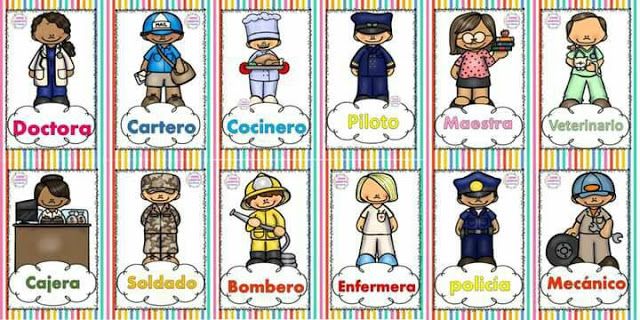 Dibuja el animal que más te agrade